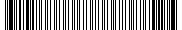 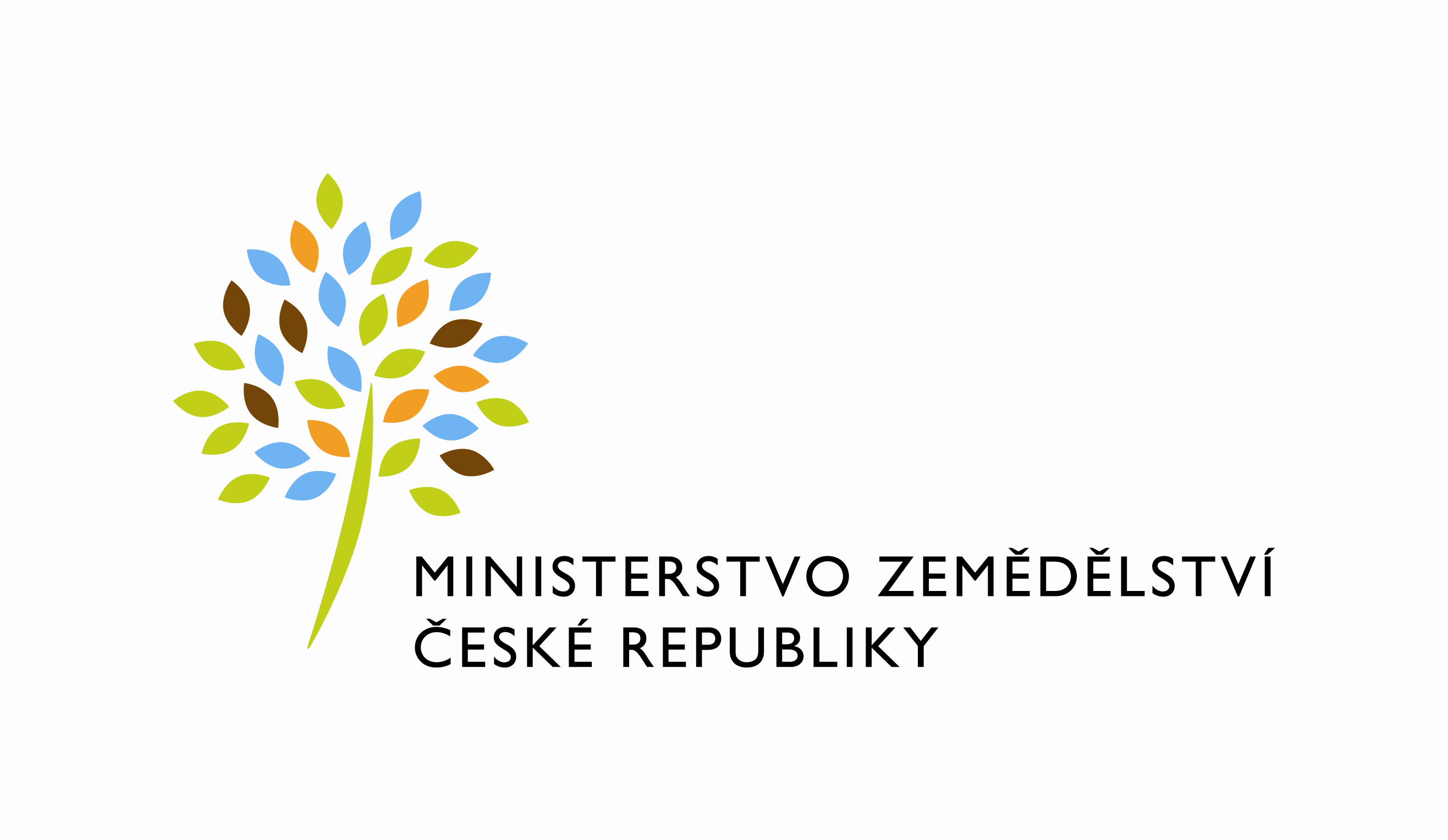 adresa: Těšnov 65/17, Nové Město, 110 00 Praha 1DATUM: 11. 6. 2021Prodloužení termínu dodání plnění k  RFC 008 Z28481 Upgrade formulářů DP ABDI v ISND Vážený pane xxx,oznamujeme Vám tímto prodloužení termínu dodání plnění k RFC 008 Z28481 Upgrade formulářů DP ABDI v ISND Nový termín dodání je stanoven do 28.7.2021.Zdůvodnění:Důvodem prodloužení je upřednostnění realizace prioritnějších rozvojových požadavků a zajištění dostatečného časového prostoru pro finalizaci plnění dle potřeb garanta MZe.Prodloužení bylo odsouhlaseno garantem.S pozdravemPřílohy:útvar: Odbor informačních a komunikačních technologiíČíslo útvaru: 11150VÁŠ DOPIS ZN.:	 ZE DNE:	 SPISOVÁ ZN.:	 74VD15544/2018-11153NAŠE ČJ.:	 MZE-36531/2021-11153VYŘIZUJE:	Bc. Petra HonsováTelefon:	221811019E-MAIL:	Petra.Honsova@mze.czID DS: 	yphaax8O2 IT Services s.r.o.Vážený panxxxZa Brumlovkou 266/2Michle140 00 Praha 4%%%el_podpis%%%Ing. Oleg Blaškoředitel odboruOtisk úředního razítka